РЕШЕНИЕ---------------------------------------------ПОМШУÖМРеспублика Коми, Сыктывдинский район, с.ЗеленецО внесении изменений и дополнений в решение Совета сельского поселения «Зеленец» от 21 апреля 2021 года № IV/59-05 «Об утверждении Порядка предоставления в аренду муниципального имущества муниципального образования сельского поселения «Зеленец», включенного в Перечень муниципального имущества муниципального образования сельского поселения «Зеленец, предназначенного для оказания имущественной поддержки субъектам малого и среднего предпринимательства и организациям, образующим инфраструктуру поддержки субъектов малого и среднего предпринимательства, и физическим лицам, не являющимся индивидуальными предпринимателями и применяющим специальный налоговый режим «Налог на профессиональный доход»В соответствии с Федеральным законом от 24.07.2007 N 209-ФЗ "О развитии малого и среднего предпринимательства в Российской Федерации", пунктом 28 части 1 статьи 14 Федерального закона от 6 октября 2003г. № 131-ФЗ «Об общих принципах организации местного самоуправления в Российской Федерации», пунктом 13 части 1, пунктом 4 части 3 статьи 19 Федерального закона от 26 июля 2006 года №135-ФЗ «О защите конкуренции», Уставом муниципального образования сельского поселения «Зеленец»,  Совет сельского поселения «Зеленец»РЕШИЛ:1. Внести в приложение к решению Совета сельского поселения «Зеленец» от  21 апреля 2021 года №  IV/59-05 «Об утверждении Порядка предоставления в аренду муниципального имущества муниципального образования сельского поселения «Зеленец», включенного в Перечень муниципального имущества муниципального образования сельского поселения «Зеленец, предназначенного для оказания имущественной поддержки  субъектам малого и среднего предпринимательства и организациям, образующим инфраструктуру поддержки субъектов малого и среднего предпринимательства, и физическим лицам, не являющимся индивидуальными предпринимателями и применяющим специальный налоговый режим «Налог на профессиональный доход»  следующие изменения:1.1. Абзазы 2, 3, 4 и 7 пункта 2.3. приложения  изложить в следующей редакции: «В случае, если заявитель не представляет самостоятельно документы, указанные в подпунктах 2, 3 пункта 2.3 настоящего Порядка, документы запрашиваются Администрацией в порядке межведомственного информационного взаимодействия в органах, уполномоченных по предоставлению данных документов, в течение 3 рабочих дней с даты регистрации заявки.Документы, указанные в пункте 2.3, регистрируются Администрацией в день поступления с выдачей субъектам малого и среднего предпринимательства расписки о получении указанных документов с указанием их перечня и даты поступления. Датой подачи документов, указанных в пункте 2.3, направленных через отделения почтовой связи, считается дата их регистрации Администрацией. Расписка о регистрации указанных документов, направленных через отделения почтовой связи, направляется по указанному в запросе почтовому адресу в течение 2 рабочих дней с даты поступления документов.». Вновь созданные юридические лица и вновь зарегистрированные индивидуальные предприниматели, сведения о которых внесены в единый реестр субъектов малого и среднего предпринимательства, указанный в пункте 2.2 настоящего Порядка, заявляют о соответствии условиям отнесения к субъектам малого и среднего предпринимательства, установленным Федеральным законом, по форме, утвержденной федеральным органом исполнительной власти, осуществляющим функции по выработке государственной политики и нормативно-правовому регулированию в сфере развития предпринимательской деятельности, в том числе среднего и малого бизнеса.».1.2. Пункт 2.4. приложения  изложить в следующей редакции: «2.4. Администрация проверяет полноту (комплектность), оформление представленных субъектами малого и среднего предпринимательства документов, установленных пунктом 2.3 настоящего Порядка, а также соответствие условиям, установленным пунктом 2.2 настоящего Порядка, принимает решение о предоставлении (отказе в предоставлении) в аренду муниципального имущества, включенного в Перечень. В случае выявления неполноты (некомплектности), несоответствия представленных субъектами малого и среднего предпринимательства документов требованиям, установленным пунктом 2.3 настоящего Порядка к их оформлению, Администрация возвращает указанные документы субъекту малого и среднего предпринимательства в течение 14 рабочих дней с даты регистрации в Администрации представленных документов с указанием причин возврата. Субъект малого и среднего предпринимательства вправе повторно обратиться после устранения выявленных недостатков на условиях, установленных настоящим Порядком.Срок рассмотрения Администрацией представленных субъектами малого и среднего предпринимательства документов и принятия решения не может превышать 30 календарных дней с даты регистрации в Администрации муниципальным имуществом представленных документов.».1.3. пункт 2.5. приложения изложить в следующей редакции: «2.5. Администрация в течение 5 рабочих дней со дня принятия Комиссией решения направляет субъекту малого и среднего предпринимательства уведомление о принятом в отношении него решении - о предоставлении преференции путем предоставления в аренду муниципального имущества муниципального образования сельского поселения «Зеленец», включенного в Перечень, либо об отказе в предоставлении муниципальной преференции.».1.4. Подпункты 1,2 пункта 2.7. приложения изложить в следующей редакции: «2.7. Основанием для отказа в предоставлении муниципальной преференции является:1) выявление неполноты (некомплектности), несоответствующего оформления, недостоверности представленных субъектами малого и среднего предпринимательства сведений и документов, установленных пунктом 2.3 настоящего Порядка;2) несоответствие субъектов малого и среднего предпринимательства условиям, установленным пунктом 2.2 настоящего Порядка.».1.5. Пункт 2.14. приложения изложить в следующей редакции: «2.14. В случае использования субъектами малого и среднего предпринимательства муниципального имущества, переданного ему во владение и (или) пользование, не по целевому назначению и (или) с нарушением запретов, установленных пунктом 2.12 настоящего Положения, администрация сельского поселения «Зеленец» вправе обратиться в суд с требованием о прекращении прав владения и (или) пользования муниципальным имуществом субъектами малого и среднего предпринимательства.».2. Контроль за исполнением решения возложить на постоянную комиссию по бюджету, экономическому развитию и налогам Совета сельского поселения «Зеленец».3. Настоящее решение вступает с силу после его официального обнародования в местах, определенных Уставом муниципального образования сельского поселения «Зеленец».Глава сельского поселения «Зеленец»                                               В.Н. КозловСовет сельского поселения «Зеленец»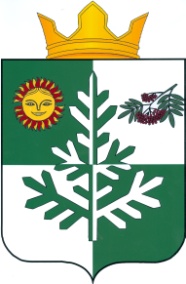 «Зеленеч» сикт овмöдчöминса Сöветот 04 августа 2021 года	                                      № IV/ 62-05